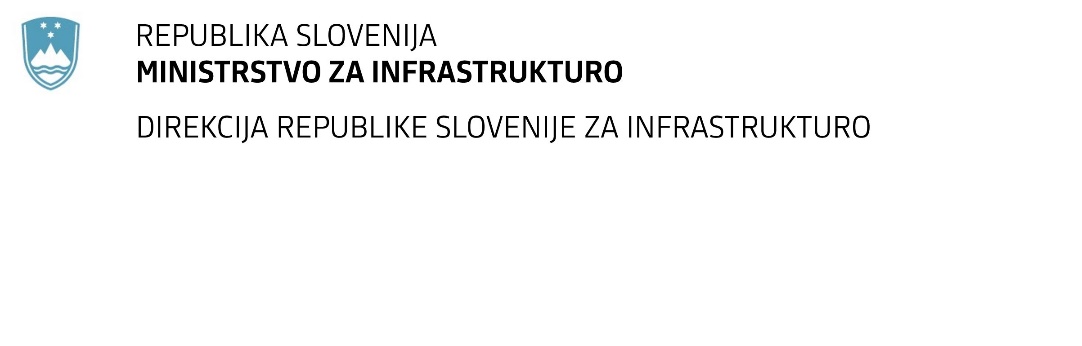 SPREMEMBA RAZPISNE DOKUMENTACIJE za oddajo javnega naročila Obvestilo o spremembi razpisne dokumentacije je objavljeno na "Portalu javnih naročil" in na naročnikovi spletni strani. Na naročnikovi spletni strani je priložen čistopis spremenjenega dokumenta. Obrazložitev sprememb:Spremembe so sestavni del razpisne dokumentacije in jih je potrebno upoštevati pri pripravi ponudbe.Številka:43001-34/2021-02oznaka naročila:A-39/21 G   Datum:22.03.2020MFERAC:2431-21-000227/0Ureditev regionalne ceste R2-407/1144 GORENJA VAS – LJUBLJANICA skozi Lučine od km 8+500 do km 10+060Naročnik spreminja razpisno dokumentacijo.Sprememba je vezana na predmet naročila ter št. projekta in naslov projekten dokumentacije. Pravi predmet naročila je: Ureditev regionalne ceste R2-407/1144 GORENJA VAS – LJUBLJANICA skozi Lučine od km 8+500 do km 10+060in ne Ureditev regionalne ceste R2-407/1144 GORENJA VAS – LJUBLJANICA skozi Lučine od km 8+500 do km 10+600Prava št. projekta in naslov projektne dokumentacije je: 106-2018; Ureditev regionalne ceste R2-407/1144 Gorenja vas – Ljubljanica od km 8+500 do km 10+060 (1.faza in 2.faza)in ne10-0037; Ureditev ceste Suhi dol - LučineSpremembe so naslednjih dokumentih:Navodila za pripravo ponudbe, vzorec pogodbe in ESPD.